УДК 004:33С.В. ИГРУНОВА, Е.В. НЕСТЕРОВА, В.И. ЖУКОВА, К.К. ИГРУНОВ, Н.В. БУРЛАКОВS.V. IGRUNOVA, E.V. NESTEROVA, V.I. GUKOVA, K.K. IGRUNOV, N.V. BURLAKOVИНФОРМАЦИОННОЕ ОБЕСПЕЧЕНИЕ СБОРА И ОБРАБОТКИ ДАННЫХ ПРИ АНАЛИЗЕ ДОРОЖНО-ТРАНСПОРТНЫХ ПРОИСШЕСТВИЙINFORMATION SUPPORT FOR DATA ACCUMULATION AND PROCESSING IN THE ANALYSIS OF ROAD ACCIDENTSВ данной статье рассматривается метод системного подхода для обеспечения эффективного руководства процессом управления безопасности дорожного движения (БДД) и для определения процедур планирования и оценки мер. Приведено описание разработанного алгоритма мониторинга и согласования мер по обеспечению БДД, разработанная на его основе иерархическая информационная модель, отражающая различные влияющие показатели на оценку дорожно-транспортных происшествий.Ключевые слова: системный анализ, алгоритм, информационная модель, безопасность дорожного движения, дорожно-транспортное происшествие, DFD-диаграмма.This article discusses the method of a systematic approach to ensure effective management of the process of road safety management (BDD) and to determine the procedures for planning and evaluating measures. A description of the developed algorithm for monitoring and coordinating measures to ensure road safety is given, and a hierarchical information model is developed that reflects various indicators for assessing road accidents. Keywords: system analysis, algorithm, information model, road safety, road accidents, DFD diagram.Для формирования стратегии безопасности дорожного движения (БДД) необходимо распознать проблемы, причины риска и приоритетные области, а для этого нужна достоверная и подробная информация [1].Метод системного подхода позволил наиболее эффективно руководить процессом управления БДД: сбор, анализ, толкование и использование достоверной информации [2].К этапам системного подхода при анализе мер безопасности ДТП:сбор исходных данных;анализ факторов аварии при ДТП;планирование мер безопасности ДТП;внедрение мер безопасности ДТП;оценка мер безопасности ДТП.Применяя системный подход определим процедуры планирования и оценки мер по БДД, предлагаемый алгоритм мониторинга и согласования мер по обеспечению БДД показан на схеме рисунка 1.БДД характеризуется различными аварийными факторами, имеющими специфические характеристики, такие как: характеристики окружающей среды; число вовлеченных людей, дата, время, погода, дорожное покрытие, дорожная среда, тип аварии, уровень травмы, основная часть тела, часть транспортного средства, причиняющая травму, участок дороги, тип аварии, количество задействованных транспортных средств и т. д.Для принятия решения по формированию мер обеспечения БДД проводится на первом этапе процедура сбора оценочных данных -показателей ДТП, которые берутся из статистических отчетов соответствующих структур. Эти показатели могут иметь разную природу: числовые данные, текстовые и графические (схемы, фотографии и т.д.).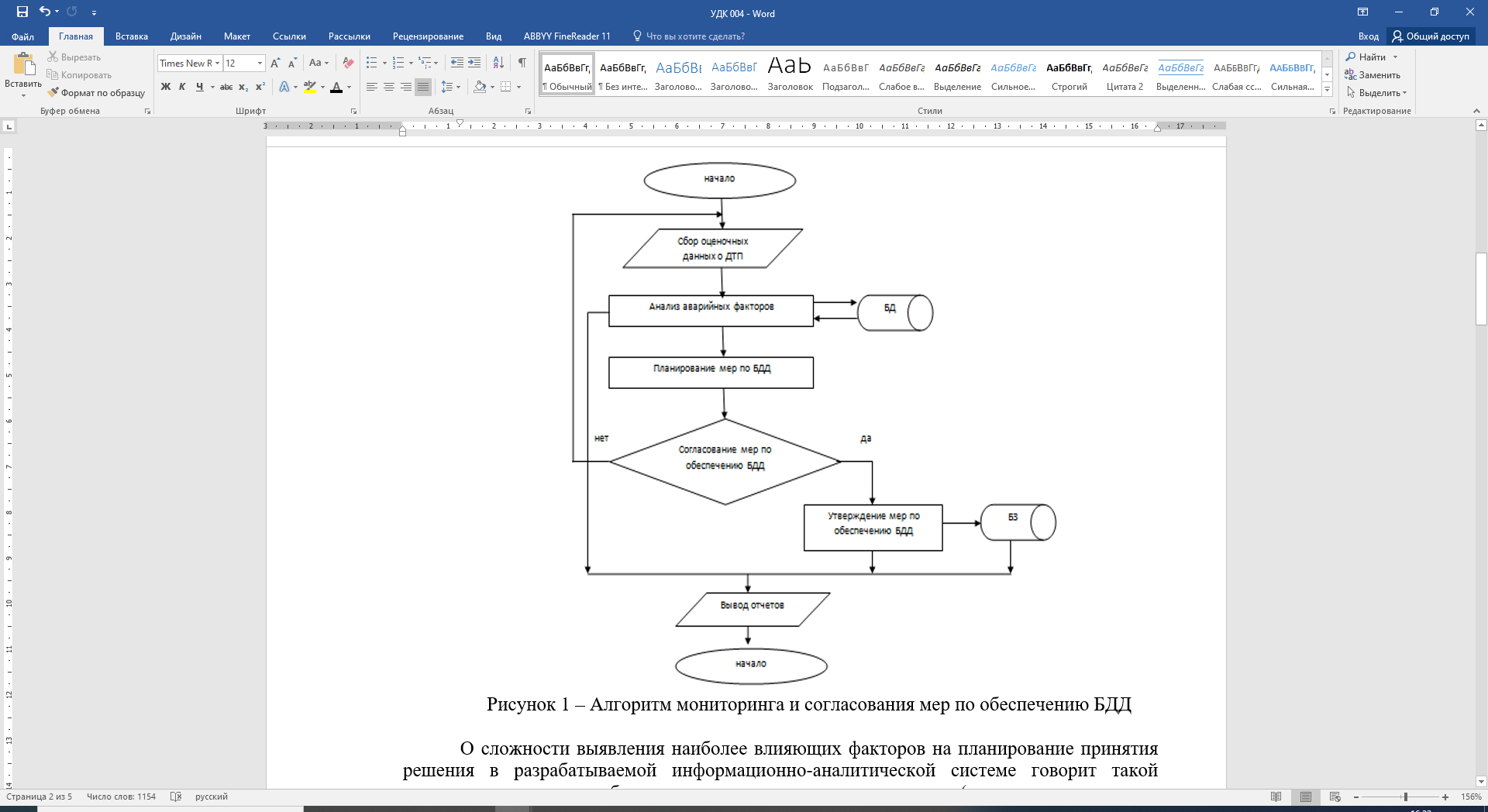 Рисунок 1 – Алгоритм мониторинга и согласования мер по обеспечению БДДО сложности выявления наиболее влияющих факторов на планирование принятия решения в разрабатываемой информационно-аналитической системе говорит такой пример, что в отчеты об авариях, включают неполные данные (например, содержание алкоголя в крови водителя часто отсутствует), данные об объеме движения (сколько участников дорожного движения едут по дороге или через перекресток), тип объемных данных (количество ежедневного использования автомобильным транспортом. Измерения объема включают в себя: среднегодовой дневной трафик; среднесуточный трафик; всего въездных транспортных средств для перекрестков; счетчик поворотов; пробег на автомобиле; количество пешеходов; количество велосипедистов; процент трафика для определенных типов транспортных средств.На следующем этапе, после формирования показателей ДТП, проверяется на адекватность модель и методы выбора показателей ДТП, соответствующие определенной цели мониторинга, определяются все необходимые показатели, участвующие в процессе принятия решений по анализу ДТП.При разработке информационной модели учитываются общие принципы системного подхода [3]. Для отражения различных влияющих показателей на оценку ДТП было решено разработать иерархичную информационную модель, представленную на рисунке 2. Для этого предлагается разбить показатели на различные уровни, которые, в свою очередь будут являться базисом при построении интегральных показателей более высокого уровня, также следует учитывать природу происхождения показателей.Корень дерева – интегральный показатель, характеризующий состояние дорожного участка в соответствии с поставленной целью. Он связан с вершинами 1-го уровня, которые состоят из показателей нулевого уровня, сгруппированные в соответствии с важностью показателей для принятия решений, группировка зависит от требований ситуации.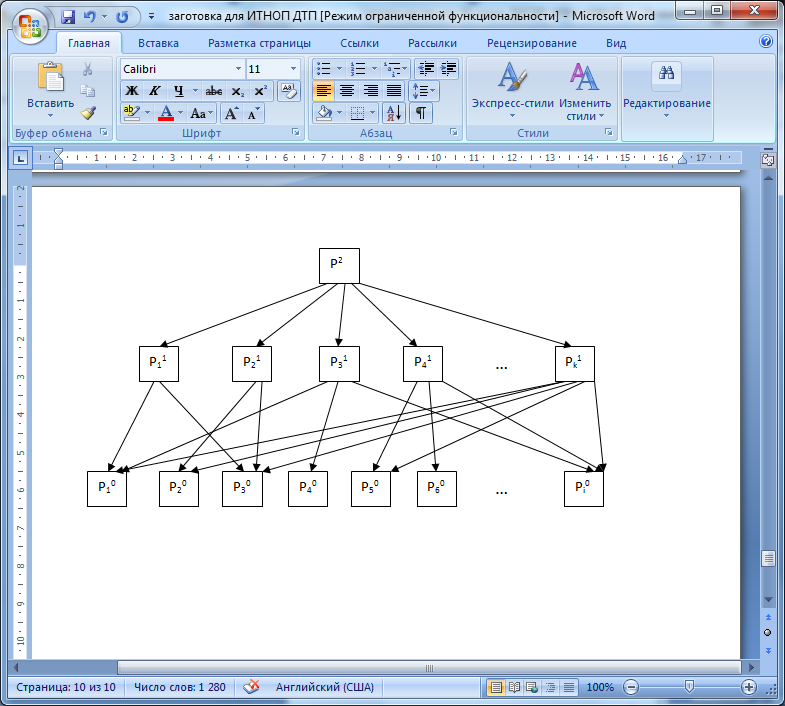 Рисунок 2 – Иерархическая информационная модель показателей ДТПНа этапе согласования мер по обеспечению БДД экспертами производится оценка предлагаемых мероприятий. В качестве экспертов выступают представители различных государственных образований: ГИБДД, администрации и т.д.В рамках начального описания было рассмотрено два типа данных, принимающих количественные и вербальные значения. Данные мы рассчитываем по математическим моделям, формулам или берем из статистических отчетов.Для того чтобы оценить интегральный показатель, необходимо формировать оценочные шкалы, которые помогут перейти к безразмерным балльным показателям.В качестве единицы информации будем рассматривать формальный показатель вида:P = < Name, pstat, pverb>,				(1)где Name - наименование показателя ДТП; pstat  – числовое, выраженное в единицах измерения значение показателя; pverb - вербальный показатель.В соответствии с деревом показателей ДТП, каждый последующий уровень иерархической модели может быть представлен в виде линейной свертки данных предыдущего уровня: Pn= a1n-1p1n-1 + a2n-1p2n-1 +…+ akn-1pkn-1, 		(2)Причем относительная значимость данных более низкого уровня отражается весовыми коэффициентами, определяющимися с помощью метода ранжирования:						(3)где Ri – ранг рассматриваемого интегрального показателя.Построенная система показателей оценки была использована при разработке информационо-аналитической системы. Иерархическая модель была использована в качестве основы поддержки принятия решений при определении мер по обеспечению БДД. Была разработана функциональная модель DFD обработки данных ДТП, состоящая из трех объектов: Отдел ГИБДД - БД, из которой по запросу выгружаются данные для ОГКУ «Управление дорожного хозяйства и транспорта Белгородской области», затем эти данные обрабатываются [4, 5].Диаграмма декомпозиции потока данных отображает как осуществляется обработка данных учета по ДТП на всех этапах реализации бизнес-процесса, представлена на рисунке 3. 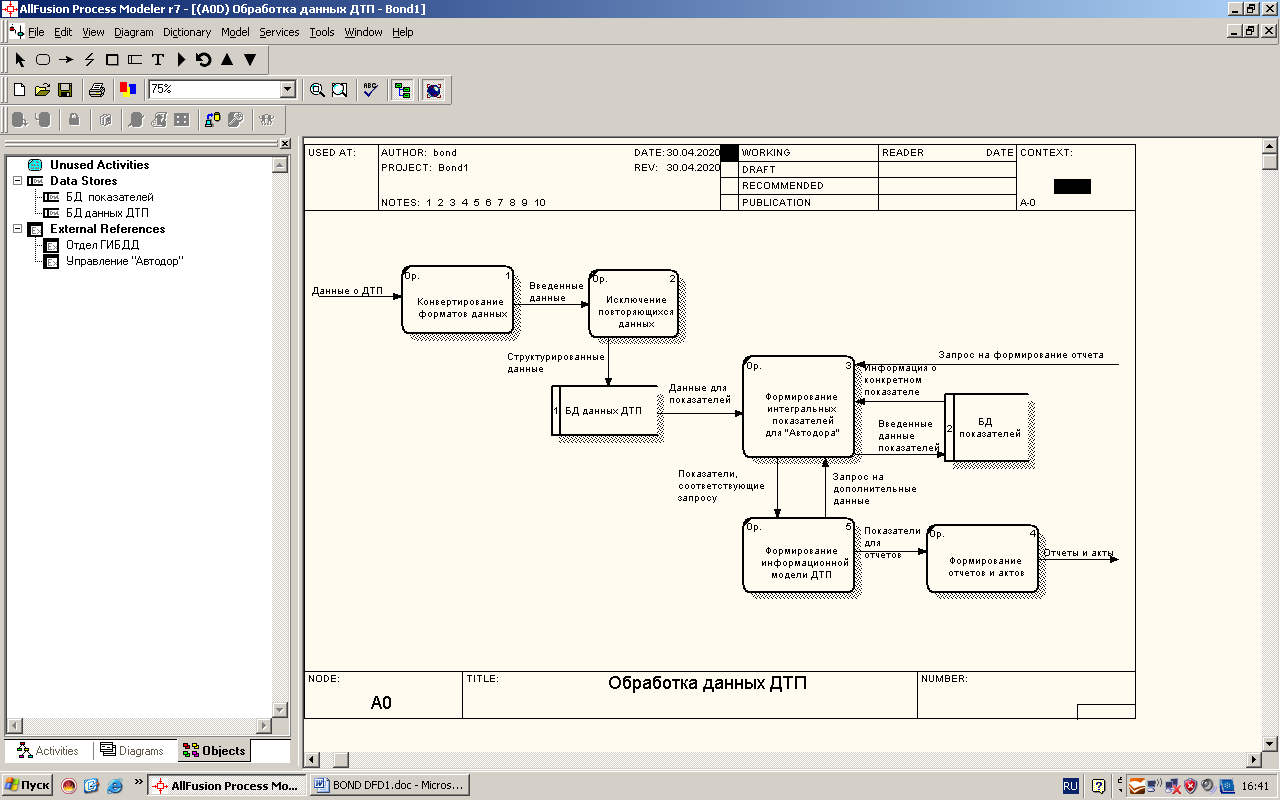 Рисунок 3 – Диаграмма декомпозиции «Обработка данных ДТП»На первом этапе необходимо выделить входные данные, поступающие в информационную систему, которые будут участвовать в анализе и в моделировании процесса учета данных.База данных информационно-аналитической системы мониторинга представлена на рисунке 4. 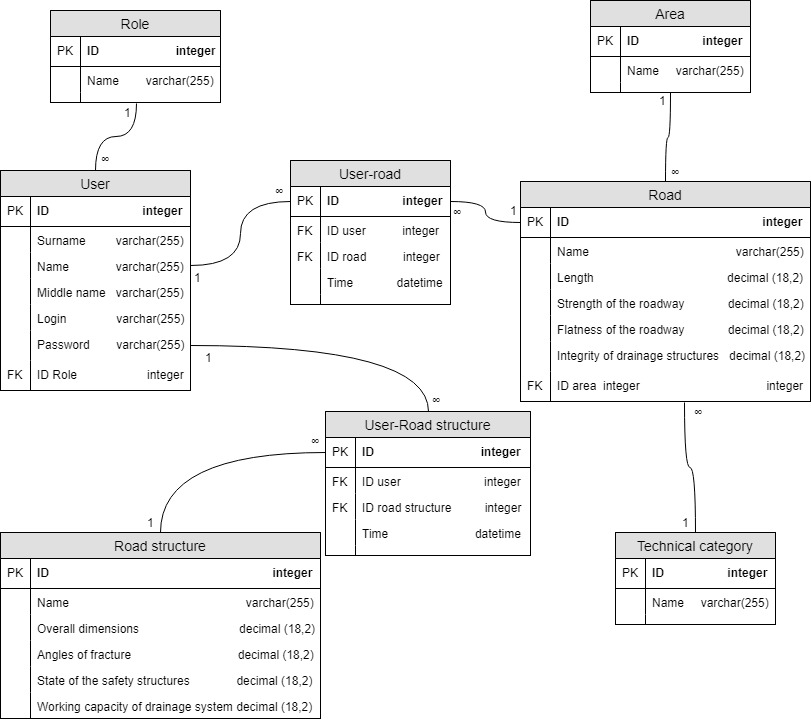 Рисунок 4 – Даталогическая модель БДВ данной базе данных используются такие типы данных как: integer, varchar, decimal, datetime. Предложенный алгоритм и иерархическая информационная модель показателей ДТП, а также функциональная схема взяты за основу при проектировании информационно-аналитической системы. Автоматизированное решение задачи позволило увеличить оперативность в работе и усовершенствовать анализ учета данных о ДТП, процесс создания отчетов, снизить трудоемкость обработки информации и повысить качество выполняемой работы.СПИСОК ЛИТЕРАТУРЫСтратегия безопасности дорожного движения в Российской Федерации на 2018 – 2024 годы [Электронный ресурс] / Российская газета RG.RU.-  Федеральный выпуск.- № 15(7478). - 2018. - Режим доступа: https://rg.ru/2018/01/24/strategiya-site-dok.html.Показатели состояния безопасности дорожного движения [Электронный ресурс]/ ГосАвтоинспекция.- Режим доступа: http://stat.gibdd.ru/.Nesterova E.V., Lomazov V.A., Shapovalova I.S., Nesterov V.G., Lomazova V.I., Igrunova S.V Multi-Criterial Evaluation Bazed on Hierarchical Information Modeling of Innovation Projects in the Healthcare // International Journal of Innovative Technology and Exploring Engineering (IJITEE) ISSN: 2278-3075, Volume-8, Issue-6S3, April 2019.Нестерова Е.В. Технология моделирования информационных систем в учебном процессе с помощью CASE-средств / Е.В. Нестерова, С.В. Игрунова, К.К. Игрунов // Опыт образовательной организации в сфере формирования цифровых навыков : материалы Всерос. науч.-методической конф. с международным участием (Чебоксары, 31 дек. 2019 г.) / редкол.: Н.М. Гурьева [и др.] – Чебоксары: ИД «Среда», 2019. – С. 213-216.Игрунова, С.В. Разработка подсистемы ведения реестра общественного транспорта для управления автомобильных дорог/ С.В. Игрунова,  Е.В. Нестерова, С.В. Бондарев // Научный сборник: материалы  VII международной конференции «Информационно-аналитические системы и технологии».- 2020. Режим доступа: http://conf2020.bukep.ru/conf-10/Игрунова Светлана ВасильевнаБелгородский государственный национальный исследовательский университет, г. БелгородК.с.н., доцент кафедры информационных и робототехнических системТел.: +7(910)329-61-86e-mail: igrunova@bsu.edu.ruНестерова Елена ВикторовнаБелгородский государственный национальный исследовательский университет, г. БелгородК.э.н., доцент кафедры информационных и робототехнических системТел.: +7(919)223-57-13e-mail: nesterova@bsu.edu.ruЖукова Вероника ИгоревнаБелгородский государственный национальный исследовательский университет, г. БелгородПреподаватель Инжинирингового колледжаТел.: +7(909)201-36-31e-mail: zhukova_vi@bsu.edu.ruИгрунов Константин КонстантиновичБелгородский государственный национальный исследовательский университет, г. БелгородПреподаватель Инжинирингового колледжаТел.: +7(980)379-11-11e-mail: kstigr@mail.ruБурлаков Николай ВячеславовичБелгородский государственный национальный исследовательский университет, г. БелгородПреподаватель Инжинирингового колледжаТел.: +7(920)585-34-25e-mail: burlakov@bsu.edu.ru